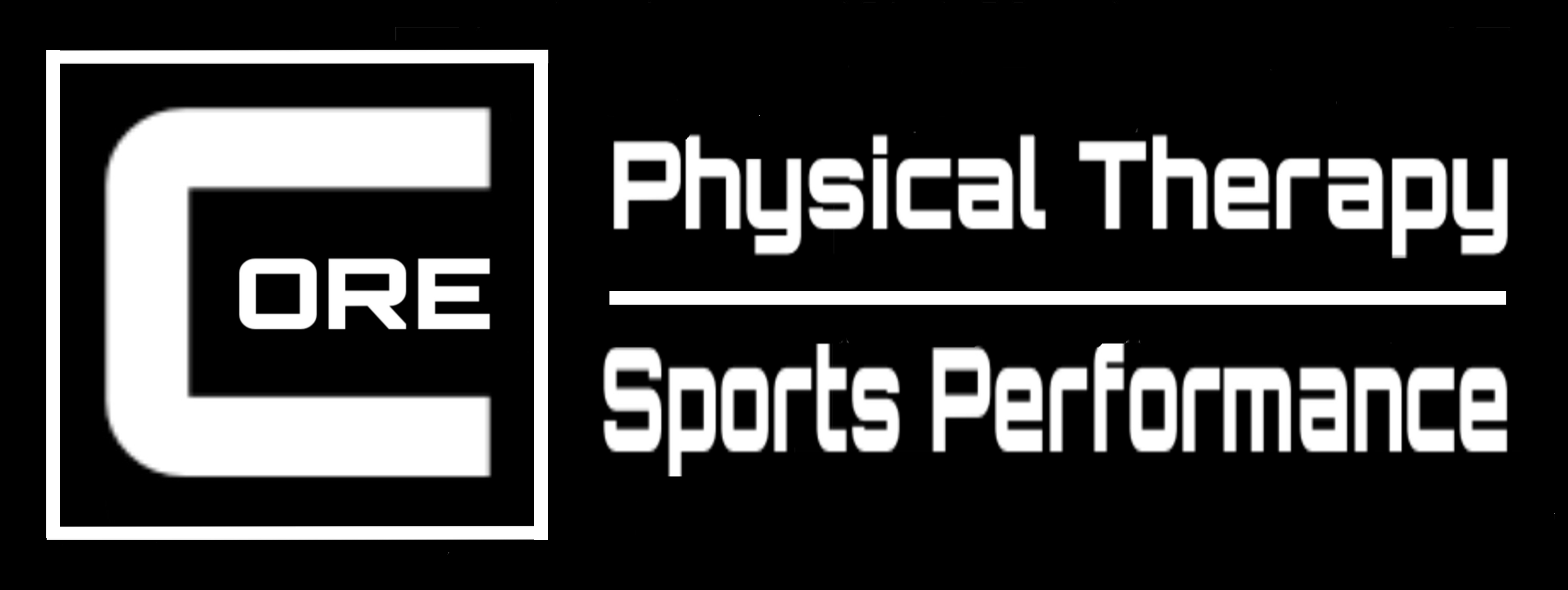 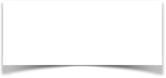 Name______________________________ SS#___________________       Date of Birth____/____/____	First                                  Last							                        MM/DD/YRAddress__________________________________   Sex    M   F       Age______         Marital Status   S    M		Street/PO Box                                                        (Circle one)                                             (Circle one)	_______________________________________	City                      State                       Zip                Employer:_____________________________										Phone (          )____________Cell (          )________________    Address:______________________________                                                                                                                          Street/ PO BoxWork Phone  (        )_____________________________								   _______________________________________Email: _______________________________________           City              State                      ZipParent/Spouse Name:__________________________       Address (if different)_____________________________       Emergency Contact*______________________				    Street              Apt #							                           Phone #________________________________	    _____________________________________	       City                             State                ZipReferring Physician:_____________________________     Date Last seen by Physician:______________Reason for Being seen today;_____________________        Body Part:____________________L /R Motor Vehicle Accident:   Yes     No     State of accident:______________ Date of Accident:___________Work Related:          Yes     No               Cause of Injury:_______________ Date of Injury:______________       Have you received Home Heath Care    OR     Physical Therapy in the last year?   Yes   No   (Circle one)Number of Visits used for home health care____________ Number of previous PT visits__________________Consent for Treatment. 			     I hereby give my consent to receive treatment by a rehabilitation provider.Authorization to Release Payment and Information. I request that payment authorized insurance benefits be made either to me or on my behalf to CORE Physical Therapy PC, for any series furnished to me by a rehabilitation provider at this facility. I authorize any holding of medical information about me to be released to my insurance carrier and its agents for information needed to determine these benefits or the benefits payable for related services. Our Payment Policy. As a service to you all insurances will be billed by our office. However, your are responsible to use for the payment of you balance Payments can be made at any time to our office, by mail, or phone. IF you do not have any insurance, payment will be expected at time of services unless otherwise arranged by C.O.R.E.Signature:____________________________________________________Date:______________________         (if under 18 or under, parent or guardian must sign this patient registration form on your behalf)